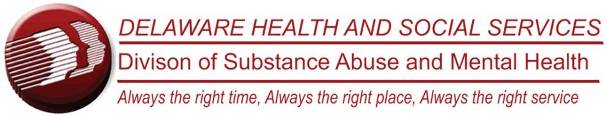 APPLICATION FOR LICENSURE and/or CERTIFICATIONInstructions for completing the application:Please thoroughly review the relevant DSAMH Standards and Provider Certification Manual Standards prior to submitting this application.  Unless otherwise waived, programs shall comply with these standards.A separate application must be submitted for each program at each location. Applications must be submitted to the Division of Substance Abuse and Mental Health (DSAMH) at DHSS_DSAMH_ProviderEnrollment@Delaware.Gov.It is important that ALL information on this application is complete, accurate and up to date including the licensure application fee.All requested documents are to be submitted along with the completed application. The Division shall not consider any application until all documents have been submitted and payment has been received. The Managed Care Organization and Fee For Service provider screening and enrollment application must be submitted via the Delaware Medicaid Assistance Program Provider Portal at Delaware Medical Assistance Portal for Providers > Home. A provider may not provide SUD treatment to Medicaid beneficiaries without a DSAMH approval letter and approval from the DMAP. Any questions or concerns can be sent to DHSS_DSAMH_ProviderEnrollment@Delaware.gov.PROVIDER APPLICATION CHECKLISTProgram Name:  ________________________________	Date of Application:  _______________Please initial next to the applicable boxes below and include this form with the application to ensure that the necessary items are included for proper processing.  If the necessary information is not included, Provider Enrollment staff will return this form indicating what is missing and a timeframe to return the missing item(s). If the information is not received within that time, the application will be rejected and a new application will need to be submitted for processing.Initial Application ChecklistRenewal Application ChecklistI hereby confirm that the program for which I am applying for licensure and/or certification conforms to the program standards.   I attest that I have reviewed this application and all supporting documents and further attest that, to my knowledge, the information is accurate and truthful.  I also attest that I understand misrepresentation, inaccurate, or false information may lead to our license and/or certification being rescinded. My signature below represents this form, in its entirety, has been reviewed and completed in good faith and with due diligence.   ______________________________________________	 ______________________President of Governing Body/Advisory Council Signature 		Date_______________________________________________	  ______________________Program Director Signature 						DateProgram Name:  ________________________________	Date of Application:  _______________Check One:   Initial Application 	 	 Renewal ApplicationCheck One:   License and Certification	 CertificationPlease note: a separate application is required for each program and each location.A non-refundable application fee of $15 per application shall be submitted with each licensure application.  No license application will be accepted without the application fee. Certification only applications do not require an application fee to DSAMH. Please include the specific program name and location on the check. Please send the check to:Office of the Secretary - Administration  Financial Management Supporting DSAMH. Delaware Department of Health and Social Services Herman M. Holloway Sr. Health and Social Services Campus 1901 N. DuPont Highway, New Castle, DE 19720Please send the completed application form and all supporting documentation to: DHSS_DSAMH_ProviderEnrollment@Delaware.govI. ORGANIZATION INFORMATIONName of Organization or Parent CompanyStreet AddressCity, State, ZipTelephone Number					Fax NumberChief Administrator					Email AddressContact Person						Email AddressOrganization WebsiteNPI Numberfor this program  ____________________________________ (please include a copy of the NPI registration)FEIN Number ___________________________________PROGRAM STATUS FOR WHICH APPLICATION IS BEING MADE:Check all that apply.Non-Profit				 Non-Profit 501(C)(3)Public					 For ProfitPrivate					 Other (Specify)III.   LICENSED PROGRAM INFORMATIONPlease note: a separate application is required for each program and each location. CHECK HERE IF THE PROGRAM INFORMATION IS THE EXACT SAME AS ORGANIZATION INFORMATION.  MOVE ON TO SECTION III IF CHECKED.Program Name as It Will Appear on the LicenseProgram AddressCity, State, ZipTelephone Number				Fax NumberProgram Director				Email AddressContact Person					Email AddressIII.   TYPE OF PROGRAM LICENSURE FOR WHICH APPLICATION IS BEING MADE:Licensure and Certification ProgramsSelect only one.  A separate application is required for each program and each location. Outpatient Treatment Services: Outpatient Services ASAM Level 1 Outpatient Treatment Services: Intensive Outpatient Treatment ASAM Level 2.1 Outpatient Treatment Services: Outpatient Services ASAM Level 1 and Intensive Outpatient Treatment ASAM Level 2.1--------------------------------------------------------------------------------------------------------------------- Opioid Treatment Services: Opioid Treatment Program (OTP) ASAM Level 1 OTP with mobile unit -- include VIN# of mobile unit(s): _____________________________   OTP with medication unit -- include address of medication unit:  _____________________--------------------------------------------------------------------------------------------------------------------- Co-Occurring Outpatient Services: Partial Hospitalization Program (PHP): Co-Occurring Treatment Services ASAM Level 2.5  ---------------------------------------------------------------------------------------------------------------------  Ambulatory Detoxification Services: WM Ambulatory Withdrawal Management with Extended On-site Monitoring ASAM Level 2 Ambulatory Detoxification Services: WM-23 Hour Ambulatory Withdrawal Management with Extended On-site Monitoring ASAM Level 2 Residential Detoxification Services: WM Clinically Managed Residential Withdrawal Management ASAM Level 3.2 Residential Detoxification Services: WM Medically Monitored Inpatient Withdrawal Management ASAM Level 3.7--------------------------------------------------------------------------------------------------------------------- Transitional Residential Treatment: Clinically Managed Low-Intensity Residential Treatment ASAM Level 3.1 Residential Treatment: Clinically Managed Population-Specific High Intensity Residential Treatment ASAM Level 3.3 Residential Treatment: Clinically Managed High Intensity Residential Treatment ASAM Level 3.5 Residential Treatment: Medically Monitored Intensive Inpatient Treatment ASAM Level 3.7 Other (please specify): __________________________________________________--------------------------------------------------------------------------------------------------------------------------------Certification Only ProgramsPROMISE Programs: ACT  ICM  CRISP  Personal Care Service  Peer Service  Group Home  Facility Based Crisis Intervention     Mobile Crisis Intervention     Other (please specify): __________________________________________________--------------------------------------------------------------------------------------------------------------------------------TYPE OF CLIENT HEALTH RECORDSCheck all that apply: Electronic Health Records     Hard Copy Health Records   BothThe Program will be accepting the following Insurances: (Check all that apply) Medicaid (AmeriHealth)    		 Medicaid (High Mark Blue Cross Blue Shield) Tri-Care Military Insurance          	Private InsurancesSpecify:______________________________________________________________________________ ____________________________________________________________________________________  		Name and title of the individual (director/administrator etc.) who is responsible for the management of the facility: _________________________________________               ____________________                                Name					 		    Start Date	_________________________________________Title	VI. AFFILIATION WITH OTHER REGULATORY OR ACCREDITATION BODIESList all licensing, certification and/or accreditation bodies with which your organization is affiliated, including those in other states.  Attach additional sheets as necessary.NoneLICENSURE _________________________________________________________ 		              Licensing Body			                            Expiration DateCERTIFICATION _____________________________________________________		              	Certification Body		           	              Expiration DateACCREDITATION ____________________________________________________			          	 Accreditation Body	             			Expiration DateOTHER (specify) ____________________________________________________    Has the organization ever had a license, certification or accreditation denied, suspended, and/or revoked for any program it operates?No	Yes - Attach a separate sheet providing the name of the program, the date, and the 	reason(s) for denial, suspension, and/or revocation.The program is applying for Deemed Status under:        CARF    TJC     COA     NABH    ACHC   	ACA 	 Other_________                                                                                                                         	   SpecifyComplete Attachment C:  Application for Deemed Status.VI. GEOGRAPHIC AREA(S) SERVED BY THE PROGRAM(Please identify the Geographic area by State, County, City, Municipality, etc., as appropriate)_______________________________                  ______________________________   	   State(s)				 	County (ies)_______________________________                  ______________________________                 City (ies)				               OtherFOR INITIAL APPLICANTS:  Explain the process you used (e.g., Needs Assessment) to substantiate a need for this type of program, at this time, in this geographic area.  Attach any documentation that substantiates your explanation.  RENEWAL APPLICANTS:  Move onto section VII.____________________________________________________________________________________________________________________________________________________________________________________________________________________________________________________________________________________________________________________________________________________________________________________________________________________________________________________________________________________VII. HOURS OF OPERATION Whenever hours of operation change, the program must notify Quality Assurance, in        writing, of those changes. VIII. FUNDING SOURCESPlease note that licensure does NOT constitute a contract or entitle a program to funding from the Division of Substance Abuse and Mental Health.Dollar Amount (in thousands)			Source DescriptionIX. POPULATIONPLEASE PROVIDE CLIENT DEMOGRAPHIC INFORMATIONChildren and Youth (17 and under)	 		Adults (18 and over) Male	Female 	LGBTQIA+List the average number of clients involved (actual/projected) in the program per month by primary diagnosis.                                     			               Actual			 ProjectedPrimary Alcohol or Drug 	_____________		____________Polysubstance Abuse		_____________		____________Co-occurring (AOD/MH)		_____________		____________Delaware Driving Under     the Influence (DUI)                	_____________		____________Indicate the average length of stay for clients in the program (actual or projected.) Give answers in days if less than one (1) month, otherwise give answer in months.  	Actual	___________________       Projected   ______________________Indicate the actual/projected staff to client ratio: ____________________Complete Attachment A:  PersonnelIndicate the actual number of members of the organizations Governing Body: ______Complete Attachment B: Governing BodyIf you have or are projecting a waiting list, please indicate the number of individuals and the average waiting period preceding admission:                   1.        Number of clients on waiting list:                                      Actual______________________	Projected ______________________                         2.        Average waiting period preceding admission:                                       Actual ______________________	Projected ______________________Attachment A:  Personnel											Program Name:  ____________________________________				Date of Application:  __________________________List administrative and clinical staff that will provide services to consumers enrolled in the program for which you are seeking licensure.  Add additional sheets as necessary.Attachment B: Governing Body Program Name:  ____________________________________				Date of Application:  __________________________ Governing Board		 Advisory CouncilList all members of the governing authority (i.e. owner, stockholders, board of directors, advisory board) who have legal and ethical responsibility for the program.  Provide all requested information.Add additional sheets as necessary.Indicate any relationship between a Board Member and a Staff member.  Also, indicate Consumer with “C” after name and Family Member with “F” after name.  Please list all Governing Body members who are related to staff members of the program and explain the relationship.Please explain how the Governing Body is representative of the community it serves.Please list any officers/directors, partners or managing members, or member of a governing body who have a financial interest of five (5) percent or more in a licensee’s operation or related business.Attachment C: Deemed Status ApplicationProgram Name:  ____________________________________	Date of Application:  _______________The program is applying for Deemed Status under:     CARF  TJC   COA   ACHC  NABH      Other (Specify) _____________________________Date of your last accreditation survey:   									Accreditation Status (e.g. Full Accreditation, Three Year Accreditation etc…)  				Approximate date of your next accreditation survey:   			  				          							Month			      YearIf more than one program is accredited under this certificate, please provide the program names, addresses, administrator names, phone numbers and email addresses on a separate sheet.If your program is the first program requesting Deemed Status under your organization’s accreditation, please submit the following documents with your Deemed Status Application:A copy of your most current accreditation certificateA copy of your most recent accreditation survey reportA copy of your response for corrective action based on your most recent accreditation survey reportHave these documents been submitted by another program within your organization prior to this application?No      Yes    If “Yes” please provide information on the name of the program and date of the initial submission.                              _________________________________________________________________________________If more than one program is accredited under the same certificate, are all documents being submitted valid for each program?Yes      No   If “No”, please list other documents for your specific program with copies of each.  Include these under a separate attachment.   Please submit all documents at least ninety (90) days prior to the expiration of your current license to:			DSAMH Quality Assurance, Provider Enrollment Unit			1901 N DuPont Highway			Springer Building			New Castle, DE  19720 			Email: DHSS_DSAMH_ProviderEnrollment@Delaware.GovAttachment D: Application for New Opioid ProgramsProgram Name:  ____________________________________	Date of Application:  _______________Please attach a list of all Opioid Treatment programs within your organization including:  The name of the preferred contact at each program, address, phone number, fax number and email address.  Please provide this information under separate attachment.  Please provide the name and documentation of all credentials (e.g. licenses) for all medical staff that will be working with opioid patients at the program for which you are seeking licensure:Medical Staff______________________________________________________            Medical Director		 License Expiration DateOther Prescribing, Professional Medical Staff:Nursing Staff:Medication Dispensing HoursPlease attach copies of the organization’s protocols and procedures for Take Home and Detoxification.  Please attach copies of the organization’s protocols for assuring adequate procedures to identify theft or diversion of Opioid antagonist medication.Please attach the substantiated need for your program as required in Section V of the Application for Licensure “For Initial Applicants.”   Please explain how you will collect fees from OTP consumers and the process by which you will provide continuity of care for consumers who are unable to pay for services.  Include the projected number of individuals you will refer to DSAMH funded programs within the first year of providing services and documentation of how your projections were estimated.Referral to Community ProgramsPlease attach letters of agreement from community programs that you intend to refer consumers to.  Include referral sources for Mental Health treatment, DUI treatment, DSAMH funded OTP programs and any other referral source you anticipate developing a relationship with.Safety and SecurityPlease explain the program’s plans for assuring adequate on and off-site security measures to ensure the safety of patients, staff and business and residential neighbors.Please include ATTACHMENT D with your initial application for licensure.Completed(initial or put N/A)DocumentsPE CommentsWith an INITIAL application, please include:With an INITIAL application, please include:With an INITIAL application, please include:Program services to be providedManual of policies and procedures in administrative, financial, personnel and program services managementSample clinical chart including samples of any forms used by the program and the instructions for each formCorporate and/or Advisory Board By-lawsFacility zoning permitCopy of program floor plansDocumentation of facility occupancy permit (such as Certificate of Occupancy, Certificate of Use, etc.)The current organizational chartStaff and Board Meeting Minutes for the last six monthsCopy of NPI registration/NPI Assignment LetterDocumentation of current insurance coverageCopies of any current licenses, certifications and/or accreditations including business licenses as applicableMost recent annual financial audit report, including sources of fundingAttachment A: PersonnelAttachment B: Governing BodyAttachment C: Deemed Status Application, if applicableAttachment D: Application for New Opioid Programs, if applicableCompleted(initial or put N/A)DocumentsPE CommentsWith a RENEWAL application, please include:With a RENEWAL application, please include:With a RENEWAL application, please include:Any changes in the program services to be providedAny new, revised, or updated policies and proceduresAny changes in the Electronic Health Record (EHR) being usedSample of clinical chart if any changes, revisions, or updates have been made to the chart or any of the forms; include the instructions for each changed formAny changes to the Corporate and/or Advisory Board By-lawsThe current organizational chartStaff and Board Meeting Minutes for the last six monthsDocumentation of current insurance coverageCopies of any current licenses, certifications and/or accreditationsMost recent annual financial audit report, including sources of fundingAttachment A:  PersonnelAttachment B: Governing Body if any changes since submission of last applicationAttachment C: Deemed Status Application, if applicableMondayTuesdayWednesday	Thursday	FridaySaturdaySundayNamePosition/TitleDegrees and/or CredentialsMajor Field of StudyYears of Experience in AOD FieldFT, PT, Consultant, or PRNName of Governing MemberPosition or Office HeldAddressNameLicense/ Expiration DateNameLicense/Expiration DateMondayTuesdayWednesday	Thursday	FridaySaturdaySunday